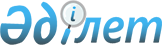 О внесении изменений в решение Экибастузского городского маслихата от 27 декабря 2019 года № 410/51 "О бюджете сельских округов, сел и поселков города Экибастуза на 2020 - 2022 годы"Решение Экибастузского городского маслихата Павлодарской области от 6 августа 2020 года № 433/55. Зарегистрировано Департаментом юстиции Павлодарской области 17 августа 2020 года № 6900
      В соответствии с пунктом 4 статьи 106 Бюджетного кодекса Республики Казахстан от 4 декабря 2008 года, подпунктом 1) пункта 1 статьи 6 Закона Республики Казахстан от 23 января 2001 года "О местном государственном управлении и самоуправлении в Республике Казахстан", Экибастузский городской маслихат РЕШИЛ:
      1. Внести в решение Экибастузского городского маслихата от 27 декабря 2019 года № 410/51 "О бюджете сельских округов, сел и поселков города Экибастуза на 2020-2022 годы" (зарегистрировано в Реестре государственной регистрации нормативных правовых актов за № 6705, опубликовано 14 января 2020 года в Эталонном контрольном банке нормативных правовых актов Республики Казахстан в электронном виде) следующие изменения:
      1) пункт 1 указанного решения изложить в новой редакции:
      "1. Утвердить бюджет поселка Солнечный на 2020-2022 годы согласно приложениям 1, 2, 3 соответственно, в том числе на 2020 год в следующих объемах:
      1) доходы – 199 438 тысяч тенге, в том числе:
      налоговые поступления – 8 574 тысячи тенге;
      неналоговые поступления – 485 тысяч тенге;
      поступления от продажи основного капитала – равно нулю;
      поступления трансфертов – 190 379 тысяч тенге;
      2) затраты – 202 863 тысячи тенге;
      3) чистое бюджетное кредитование – равно нулю, в том числе: 
      бюджетные кредиты – равно нулю;
      погашение бюджетных кредитов – равно нулю;
      4) сальдо по операциям с финансовыми активами – равно нулю, в том числе: 
      приобретение финансовых активов – равно нулю;
      поступления от продажи финансовых активов государства – равно нулю;
      5) дефицит (профицит) бюджета – - 3 425 тысяч тенге;
      6) финансирование дефицита (использование профицита) бюджета – 3 425 тысяч тенге.";
      2) пункт 2 указанного решения изложить в новой редакции:
      "2. Утвердить бюджет поселка Шидерты на 2020-2022 годы согласно приложениям 4, 5, 6 соответственно, в том числе на 2020 год в следующих объемах:
      1) доходы – 245 611 тысяч тенге, в том числе:
      налоговые поступления – 3 521 тысяча тенге;
      неналоговые поступления – 84 тысячи тенге;
      поступления от продажи основного капитала – равно нулю;
      поступления трансфертов – 242 006 тысяч тенге;
      2) затраты – 247 604 тысячи тенге;
      3) чистое бюджетное кредитование – равно нулю, в том числе: 
      бюджетные кредиты – равно нулю;
      погашение бюджетных кредитов – равно нулю;
      4) сальдо по операциям с финансовыми активами – равно нулю, в том числе: 
      приобретение финансовых активов – равно нулю;
      поступления от продажи финансовых активов государства – равно нулю;
      5) дефицит (профицит) бюджета – - 1 993 тысячи тенге; 
      6) финансирование дефицита (использование профицита) бюджета –1 993 тысячи тенге.";
      3) пункт 3 указанного решения изложить в новой редакции:
      "3. Утвердить бюджет Аккольского сельского округа на 2020-2022 годы согласно приложениям 7, 8, 9 соответственно, в том числе на 2020 год в следующих объемах:
      1) доходы – 55 858 тысяч тенге, в том числе:
      налоговые поступления – 145 тысяч тенге;
      неналоговые поступления – 711 тысяч тенге;
      поступления от продажи основного капитала – равно нулю;
      поступления трансфертов – 55 002 тысячи тенге;
      2) затраты – 55 858 тысяч тенге;
      3) чистое бюджетное кредитование – равно нулю, в том числе:
      бюджетные кредиты – равно нулю;
      погашение бюджетных кредитов – равно нулю;
      4) сальдо по операциям с финансовыми активами – равно нулю, в том числе:
      приобретение финансовых активов – равно нулю;
      поступления от продажи финансовых активов государства – равно нулю;
      5) дефицит (профицит) бюджета – равно нулю; 
      6) финансирование дефицита (использование профицита) бюджета – равно нулю."; 
      4) пункт 4 указанного решения изложить в новой редакции:
      "4. Утвердить бюджет Байетского сельского округа на 2020-2022 годы согласно приложениям 10, 11, 12 соответственно, в том числе на 2020 год в следующих объемах:
      1) доходы – 31 396 тысяч тенге, в том числе:
      налоговые поступления – 304 тысячи тенге;
      неналоговые поступления – равно нулю;
      поступления от продажи основного капитала – равно нулю;
      поступления трансфертов – 31 092 тысячи тенге;
      2) затраты – 31 396 тысяч тенге;
      3) чистое бюджетное кредитование – равно нулю, в том числе: 
      бюджетные кредиты – равно нулю;
      погашение бюджетных кредитов – равно нулю;
      4) сальдо по операциям с финансовыми активами – равно нулю, в том числе: 
      приобретение финансовых активов – равно нулю;
      поступления от продажи финансовых активов государства – равно нулю;
      5) дефицит (профицит) бюджета – равно нулю;
      6) финансирование дефицита (использование профицита) бюджета –равно нулю."; 
      5) пункт 5 указанного решения изложить в новой редакции:
      "5. Утвердить бюджет Железнодорожного сельского округа на 2020-2022 годы согласно приложениям 13, 14, 15 соответственно, в том числе на 2020 год в следующих объемах: 
      1) доходы – 35 158 тысяч тенге, в том числе:
      налоговые поступления – 1 861 тысяча тенге;
      неналоговые поступления – 505 тысяч тенге;
      поступления от продажи основного капитала – равно нулю;
      поступления трансфертов – 32 792 тысячи тенге;
      2) затраты – 35 158 тысяч тенге;
      3) чистое бюджетное кредитование – равно нулю, в том числе: 
      бюджетные кредиты – равно нулю;
      погашение бюджетных кредитов – равно нулю;
      4) сальдо по операциям с финансовыми активами – равно нулю, в том числе:
      приобретение финансовых активов – равно нулю;
      поступления от продажи финансовых активов государства – равно нулю;
      5) дефицит (профицит) бюджета – равно нулю; 
      6) финансирование дефицита (использование профицита) бюджета –равно нулю.";
      6) пункт 6 указанного решения изложить в новой редакции:
      "6. Утвердить бюджет Кояндинского сельского округа на 2020-2022 годы согласно приложениям 16, 17, 18 соответственно, в том числе на 2020 год в следующих объемах: 
      1) доходы – 37 945 тысяч тенге, в том числе:
      налоговые поступления – 116 тысяч тенге;
      неналоговые поступления – 6 тысяч тенге;
      поступления от продажи основного капитала – равно нулю;
      поступления трансфертов – 37 823 тысячи тенге;
      2) затраты – 37 945 тысяч тенге;
      3) чистое бюджетное кредитование – равно нулю, в том числе: 
      бюджетные кредиты – равно нулю;
      погашение бюджетных кредитов – равно нулю;
      4) сальдо по операциям с финансовыми активами – равно нулю, в том числе: 
      приобретение финансовых активов – равно нулю;
      поступления от продажи финансовых активов государства – равно нулю;
      5) дефицит (профицит) бюджета – равно нулю; 
      6) финансирование дефицита (использование профицита) бюджета –равно нулю."; 
      7) пункт 7 указанного решения изложить в новой редакции:
      "7. Утвердить бюджет Сарыкамысского сельского округа на 2020-2022 годы согласно приложениям 19, 20, 21 соответственно, в том числе на 2020 год в следующих объемах:
      1) доходы – 28 928 тысяч тенге, в том числе:
      налоговые поступления – 69 тысяч тенге;
      неналоговые поступления – 781 тысяча тенге;
      поступления от продажи основного капитала – равно нулю;
      поступления трансфертов – 28 078 тысяч тенге;
      2) затраты – 28 928 тысяч тенге;
      3) чистое бюджетное кредитование – равно нулю, в том числе: 
      бюджетные кредиты – равно нулю;
      погашение бюджетных кредитов – равно нулю;
      4) сальдо по операциям с финансовыми активами – равно нулю, в том числе: 
      приобретение финансовых активов – равно нулю;
      поступления от продажи финансовых активов государства – равно нулю;
      5) дефицит (профицит) бюджета – равно нулю; 
      6) финансирование дефицита (использование профицита) бюджета – равно нулю.";
      8) пункт 8 указанного решения изложить в новой редакции:
      "8. Утвердить бюджет Торт-Кудукского сельского округа на 2020-2022 годы согласно приложениям 22, 23, 24 соответственно, в том числе на 2020 год в следующих объемах: 
      1) доходы – 30 591 тысяча тенге, в том числе:
      налоговые поступления – 4 975 тысяч тенге;
      неналоговые поступления – 1 055 тысяч тенге;
      поступления от продажи основного капитала – равно нулю;
      поступления трансфертов – 24 561 тысяча тенге;
      2) затраты – 30 591 тысяча тенге;
      3) чистое бюджетное кредитование – равно нулю, в том числе: 
      бюджетные кредиты – равно нулю;
      погашение бюджетных кредитов – равно нулю;
      4) сальдо по операциям с финансовыми активами – равно нулю, в том числе: 
      приобретение финансовых активов – равно нулю;
      поступления от продажи финансовых активов государства – равно нулю;
      5) дефицит (профицит) бюджета – равно нулю; 
      6) финансирование дефицита (использование профицита) бюджета – равно нулю.";
      9) пункт 9 указанного решения изложить в новой редакции:
      "9. Утвердить бюджет Экибастузского сельского округа на 2020-2022 годы согласно приложениям 25, 26, 27 соответственно, в том числе на 2020 год в следующих объемах:
      1) доходы – 58 045 тысяч тенге, в том числе:
      налоговые поступления – 125 тысяч тенге;
      неналоговые поступления – равно нулю;
      поступления от продажи основного капитала – равно нулю;
      поступления трансфертов – 57 920 тысяч тенге;
      2) затраты – 58 045 тысяч тенге;
      3) чистое бюджетное кредитование – равно нулю, в том числе: 
      бюджетные кредиты – равно нулю;
      погашение бюджетных кредитов – равно нулю;
      4) сальдо по операциям с финансовыми активами – равно нулю, в том числе: 
      приобретение финансовых активов – равно нулю;
      поступления от продажи финансовых активов государства – равно нулю;
      5) дефицит (профицит) бюджета – равно нулю; 
      6) финансирование дефицита (использование профицита) бюджета –равно нулю.";
      10) пункт 10 указанного решения изложить в новой редакции:
      "10. Утвердить бюджет села имени академика Алькея Маргулана на 2020-2022 годы согласно приложениям 28, 29, 30 соответственно, в том числе на 2020 год в следующих объемах: 
      1) доходы – 29 412 тысяч тенге, в том числе:
      налоговые поступления – 503 тысячи тенге;
      неналоговые поступления – 1 380 тысяч тенге;
      поступления от продажи основного капитала – равно нулю;
      поступления трансфертов – 27 529 тысяч тенге; 
      2) затраты – 29 412 тысяч тенге;
      3) чистое бюджетное кредитование – равно нулю, в том числе: 
      бюджетные кредиты – равно нулю;
      погашение бюджетных кредитов – равно нулю;
      4) сальдо по операциям с финансовыми активами – равно нулю, в том числе: 
      приобретение финансовых активов – равно нулю;
      поступления от продажи финансовых активов государства – равно нулю;
      5) дефицит (профицит) бюджета – равно нулю; 
      6) финансирование дефицита (использование профицита) бюджета – равно нулю."; 
      11) пункт 11 указанного решения изложить в новой редакции:
      "11. Утвердить бюджет села Шикылдак на 2020-2022 годы согласно приложениям 31, 32, 33 соответственно, в том числе на 2020 год в следующих объемах: 
      1) доходы – 32 077 тысяч тенге, в том числе:
      налоговые поступления – 137 тысяч тенге;
      неналоговые поступления – 555 тысяч тенге;
      поступления от продажи основного капитала – равно нулю;
      поступления трансфертов – 31 385 тысяч тенге; 
      2) затраты – 32 077 тысяч тенге;
      3) чистое бюджетное кредитование – равно нулю, в том числе: 
      бюджетные кредиты – равно нулю;
      погашение бюджетных кредитов – равно нулю;
      4) сальдо по операциям с финансовыми активами – равно нулю, в том числе:
      приобретение финансовых активов – равно нулю;
      поступления от продажи финансовых активов государства – равно нулю;
      5) дефицит (профицит) бюджета – равно нулю; 
      6) финансирование дефицита (использование профицита) бюджета – равно нулю.";
      12) приложения 1, 4, 7, 10, 13, 16, 19, 22, 25, 28, 31, 35 к указанному решению изложить в новой редакции согласно приложениям 1, 2, 3, 4, 5, 6, 7, 8, 9, 10, 11, 12 к настоящему решению.
      2. Контроль за исполнением настоящего решения возложить на постоянную комиссию Экибастузского городского маслихата по вопросам экономики, бюджета и предпринимательства.
      3. Настоящее решение вводится в действие с 1 января 2020 года. Бюджет поселка Солнечный на 2020 год
(с изменениями) Бюджет поселка Шидерты на 2020 год
(с изменениями) Бюджет Аккольского сельского округа на 2020 год
(с изменениями) Бюджет Байетского сельского округа на 2020 год
(с изменениями) Бюджет Железнодорожного сельского округа на 2020 год
(с изменениями) Бюджет Кояндинского сельского округа на 2020 год
(с изменениями) Бюджет Сарыкамысского сельского округа на 2020 год
(с изменениями) Бюджет Торт-Кудукского сельского округа на 2020 год
(с изменениями) Бюджет Экибастузского сельского округа на 2020 год
(с изменениями) Бюджет села имени академика Алькея Маргулана на 2020 год
(с изменениями) Бюджет села Шикылдак на 2020 год
(с изменениями) Целевые трансферты, выделенные из вышестоящих бюджетов на 2020 год
					© 2012. РГП на ПХВ «Институт законодательства и правовой информации Республики Казахстан» Министерства юстиции Республики Казахстан
				
      Председатель сессии Экибастузского городского маслихата 

Т. Шмидт

      Секретарь Экибастузского городского маслихата 

Б. Куспеков
Приложение 1
к решению Экибастузского
городского маслихата
от 6 августа 2020 года
№ 433/55Приложение 1
к решению Экибастузского 
городского маслихата
от 27 декабря 2019 года
№ 410/51
Категория
Категория
Категория
Категория
Сумма (тысяч тенге)
Класс
Класс
Класс
Сумма (тысяч тенге)
Подкласс
Подкласс
Сумма (тысяч тенге)
Наименование
Сумма (тысяч тенге)
1
2
3
4
5
1. Доходы
199 438
1
Налоговые поступления
8 574
01
Подоходный налог
700
2
Индивидуальный подоходный налог
700
04
Налоги на собственность
7 874
1
Налоги на имущество
310
3
Земельный налог
276
4
Налог на транспортные средства
7 288
2
Неналоговые поступления
485
01
Доходы от государственной собственности
485
5
Доходы от аренды имущества, находящегося в государственной собственности
485
3
Поступления от продажи основного капитала
0
4
Поступления трансфертов
190 379
02
Трансферты из вышестоящих органов государственного управления
190 379
3
Трансферты из районного (города областного значения) бюджета
190 379
Функциональная группа
Функциональная группа
Функциональная группа
Функциональная группа
Функциональная группа
Сумма (тысяч тенге)
Функциональная подгруппа
Функциональная подгруппа
Функциональная подгруппа
Функциональная подгруппа
Сумма (тысяч тенге)
Администратор бюджетных программ
Администратор бюджетных программ
Администратор бюджетных программ
Сумма (тысяч тенге)
Программа
Программа
Сумма (тысяч тенге)
Наименование
Сумма (тысяч тенге)
1
2
3
4
5
6
2. Затраты 
202 863
01
Государственные услуги общего характера
40 776
1
Представительные, исполнительные и другие органы, выполняющие общие функции государственного управления
40 776
124
Аппарат акима города районного значения, села, поселка, сельского округа
40 776
001
Услуги по обеспечению деятельности акима города районного значения, села, поселка, сельского округа
40 776
04
Образование
104 839
1
Дошкольное воспитание и обучение
104 839
124
Аппарат акима города районного значения, села, поселка, сельского округа
104 839
004
Дошкольное воспитание и обучение и организация медицинского обслуживания в организациях дошкольного воспитания и обучения
104 839
06
Социальная помощь и социальное обеспечение
5 641
2
Социальная помощь
5 641
124
Аппарат акима города районного значения, села, поселка, сельского округа
5 641
003
Оказание социальной помощи нуждающимся гражданам на дому
5 641
07
Жилищно-коммунальное хозяйство
14 553
3
Благоустройство населенных пунктов
14 553
124
Аппарат акима города районного значения, села, поселка, сельского округа
14 553
008
Освещение улиц в населенных пунктах
5 391
009
Обеспечение санитарии населенных пунктов
364
011
Благоустройство и озеленение населенных пунктов
8 798
08
Культура, спорт, туризм и информационное пространство
19 325
1
Деятельность в области культуры
19 325
124
Аппарат акима города районного значения, села, поселка, сельского округа
19 325
006
Поддержка культурно-досуговой работы на местном уровне
19 325
12
Транспорт и коммуникации
17 729
1
Автомобильный транспорт
17 729
124
Аппарат акима города районного значения, села, поселка, сельского округа
17 729
012
Строительство и реконструкция автомобильных дорог в городах районного значения, селах, поселках, сельских округах
750
013
Обеспечение функционирования автомобильных дорог в городах районного значения, селах, поселках, сельских округах
16 979
3. Чистое бюджетное кредитование
0
Бюджетные кредиты
0
5
Погашение бюджетных кредитов
0
4. Сальдо по операциям с финансовыми активами
0
Приобретение финансовых активов
0
6
Поступления от продажи финансовых активов государства
0
5. Дефицит (профицит) бюджета
- 3 425
6. Финансирование дефицита (использование профицита) бюджета
3 425
8
Используемые остатки бюджетных средств
3 425 
01
Остатки бюджетных средств
3 425
1
Свободные остатки бюджетных средств
3 425Приложение 2
к решению Экибастузского
городского маслихата
от 6 августа 2020 года № 433/55Приложение 4
к решению Экибастузского
городского маслихата
от 27 декабря 2019 года
№ 410/51
Категория
Категория
Категория
Категория
Сумма (тысяч тенге)
Класс
Класс
Класс
Сумма (тысяч тенге)
Подкласс
Подкласс
Сумма (тысяч тенге)
Наименование
Сумма (тысяч тенге)
1
2
3
4
5
1. Доходы
245 611
1
Налоговые поступления
3 521
01
Подоходный налог
71
2
Индивидуальный подоходный налог
71
04
Налоги на собственность
3 450
1
Налоги на имущество
163
3
Земельный налог
2 408
4
Налог на транспортные средства
879
2
Неналоговые поступления
84
01
Доходы от государственной собственности
84
5
Доходы от аренды имущества, находящегося в государственной собственности
84
3
Поступления от продажи основного капитала
0
4
Поступления трансфертов
242 006
02
Трансферты из вышестоящих органов государственного управления
242 006
3
Трансферты из районного (города областного значения) бюджета
242 006
Функциональная группа
Функциональная группа
Функциональная группа
Функциональная группа
Функциональная группа
Сумма (тысяч тенге)
Функциональная подгруппа
Функциональная подгруппа
Функциональная подгруппа
Функциональная подгруппа
Сумма (тысяч тенге)
Администратор бюджетных программ
Администратор бюджетных программ
Администратор бюджетных программ
Сумма (тысяч тенге)
Программа
Программа
Сумма (тысяч тенге)
Наименование
Сумма (тысяч тенге)
1
2
3
4
5
6
2. Затраты 
247 604
01
Государственные услуги общего характера
33 832
1
Представительные, исполнительные и другие органы, выполняющие общие функции государственного управления
33 832
124
Аппарат акима города районного значения, села, поселка, сельского округа
33 832
001
Услуги по обеспечению деятельности акима города районного значения, села, поселка, сельского округа
33 832
04
Образование
58 315
1
Дошкольное воспитание и обучение
56 331
124
Аппарат акима города районного значения, села, поселка, сельского округа
56 331
004
Дошкольное воспитание и обучение и организация медицинского обслуживания в организациях дошкольного воспитания и обучения
56 331
2
Начальное, основное среднее и общее среднее образование
1 984
124
Аппарат акима города районного значения, села, поселка, сельского округа
1984
005
Организация бесплатного подвоза учащихся до ближайшей школы и обратно в сельской местности
1 984
06
Социальная помощь и социальное обеспечение
4 621
2
Социальная помощь
4 621
124
Аппарат акима города районного значения, села, поселка, сельского округа
4 621
003
Оказание социальной помощи нуждающимся гражданам на дому
4 621
07
Жилищно-коммунальное хозяйство
18 216
2
Коммунальное хозяйство
2 000
124
Аппарат акима города районного значения, села, поселка, сельского округа
2 000
014
Организация водоснабжения населенных пунктов
2 000
3
Благоустройство населенных пунктов
16 216
124
Аппарат акима города районного значения, села, поселка, сельского округа
16 216
008
Освещение улиц в населенных пунктах
15 574
011
Благоустройство и озеленение населенных пунктов
642
08
Культура, спорт, туризм и информационное пространство
15 866
1
Деятельность в области культуры
15 866
124
Аппарат акима города районного значения, села, поселка, сельского округа
15 866
006
Поддержка культурно-досуговой работы на местном уровне
15 866
12
Транспорт и коммуникации
116 754
1
Автомобильный транспорт
116 754
124
Аппарат акима города районного значения, села, поселка, сельского округа
116 754
013
Обеспечение функционирования автомобильных дорог в городах районного значения, селах, поселках, сельских округах
265
045
Капитальный и средний ремонт автомобильных 

дорог в городах районного значения, селах, поселках, сельских округах
116 489
3. Чистое бюджетное кредитование
0
Бюджетные кредиты
0
5
Погашение бюджетных кредитов
0
4. Сальдо по операциям с финансовыми активами
0
Приобретение финансовых активов
0
6
Поступления от продажи финансовых активов государства
0
5. Дефицит (профицит) бюджета
- 1 993
6. Финансирование дефицита (использование профицита) бюджета
1 993
8
Используемые остатки бюджетных средств
1 993
01
Остатки бюджетных средств
1 993
1
Свободные остатки бюджетных средств
1 993Приложение 3
к решению Экибастузского
городского маслихата
от 6 августа 2020 года № 433/55 Приложение 7
к решению Экибастузского
городского маслихата
от 27 декабря 2019 года
№ 410/51
Категория
Категория
Категория
Категория
Сумма (тысяч тенге)
Класс
Класс
Класс
Сумма (тысяч тенге)
Подкласс
Подкласс
Сумма (тысяч тенге)
Наименование
Сумма (тысяч тенге)
1
2
3
4
5
1. Доходы
55 858
1
Налоговые поступления
145
01
Подоходный налог
0
2
Индивидуальный подоходный налог
0
04
Налоги на собственность
145
1
Налоги на имущество
65
3
Земельный налог
80
4
Налог на транспортные средства
0
2
Неналоговые поступления
711
06
Прочие неналоговые поступления
711
1
Прочие неналоговые поступления
711
3
Поступления от продажи основного капитала
0
4
Поступления трансфертов
55 002
02
Трансферты из вышестоящих органов государственного управления
55 002
3
Трансферты из районного (города областного значения) бюджета
55 002
Функциональная группа
Функциональная группа
Функциональная группа
Функциональная группа
Функциональная группа
Сумма (тысяч тенге)
Функциональная подгруппа
Функциональная подгруппа
Функциональная подгруппа
Функциональная подгруппа
Сумма (тысяч тенге)
Администратор бюджетных программ
Администратор бюджетных программ
Администратор бюджетных программ
Сумма (тысяч тенге)
Программа
Программа
Сумма (тысяч тенге)
Наименование
Сумма (тысяч тенге)
1
2
3
4
5
6
2. Затраты 
55 858
01
Государственные услуги общего характера
26 407
1
Представительные, исполнительные и другие органы, выполняющие общие функции государственного управления
26 407
124
Аппарат акима города районного значения, села, поселка, сельского округа
26 407
001
Услуги по обеспечению деятельности акима города районного значения, села, поселка, сельского округа
26 407
04
Образование
1 125
2
Начальное, основное среднее и общее среднее образование
1 125
124
Аппарат акима города районного значения, села, поселка, сельского округа
1 125
005
Организация бесплатного подвоза учащихся до ближайшей школы и обратно в сельской местности
1 125
06
Социальная помощь и социальное обеспечение
677
2
Социальная помощь
677
124
Аппарат акима города районного значения, села, поселка, сельского округа
677
003
Оказание социальной помощи нуждающимся гражданам на дому
677
07
Жилищно-коммунальное хозяйство
7 642
2
Коммунальное хозяйство
5 308
124
Аппарат акима города районного значения, села, поселка, сельского округа
5 308
014
Организация водоснабжения населенных пунктов
5 308
3
Благоустройство населенных пунктов
2 334
124
Аппарат акима города районного значения, села, поселка, сельского округа
2 334
008
Освещение улиц в населенных пунктах
1 623
011
Благоустройство и озеленение населенных пунктов
711
12
Транспорт и коммуникации
20 007
1
Автомобильный транспорт
20 007
124
Аппарат акима города районного значения, села, поселка, сельского округа
20 007
013
Обеспечение функционирования автомобильных дорог в городах районного значения, селах, поселках, сельских округах
777
045
Капитальный и средний ремонт автомобильных дорог в городах районного значения, селах, поселках, сельских округах
19 230
3. Чистое бюджетное кредитование
0
Бюджетные кредиты
0
5
Погашение бюджетных кредитов
0
4. Сальдо по операциям с финансовыми активами
0
Приобретение финансовых активов
0
6
Поступления от продажи финансовых активов государства
0
5. Дефицит (профицит) бюджета
0
6. Финансирование дефицита (использование профицита) бюджета
0Приложение 4
к решению Экибастузского
городского маслихата
от 6 августа 2020 года № 433/55Приложение 10
к решению Экибастузского
городского маслихата
от 27 декабря 2019 года
№ 410/51
Категория
Категория
Категория
Категория
Сумма (тысяч тенге)
Класс
Класс
Класс
Сумма (тысяч тенге)
Подкласс
Подкласс
Сумма (тысяч тенге)
Наименование
Сумма (тысяч тенге)
1
2
3
4
5
1. Доходы
31 396
1
Налоговые поступления
304
01
Подоходный налог
0
2
Индивидуальный подоходный налог
0
04
Налоги на собственность
304
1
Налоги на имущество
42
3
Земельный налог
262
4
Налог на транспортные средства
0
2
Неналоговые поступления
0
3
Поступления от продажи основного капитала
0
4
Поступления трансфертов
31 092
02
Трансферты из вышестоящих органов государственного управления
31 092
3
Трансферты из районного (города областного значения) бюджета
31 092
Функциональная группа
Функциональная группа
Функциональная группа
Функциональная группа
Функциональная группа
Сумма (тысяч тенге)
Функциональная подгруппа
Функциональная подгруппа
Функциональная подгруппа
Функциональная подгруппа
Сумма (тысяч тенге)
Администратор бюджетных программ
Администратор бюджетных программ
Администратор бюджетных программ
Сумма (тысяч тенге)
Программа
Программа
Сумма (тысяч тенге)
Наименование
Сумма (тысяч тенге)
1
2
3
4
5
6
2. Затраты 
31 396
01
Государственные услуги общего характера
27 788
1
Представительные, исполнительные и другие органы, выполняющие общие функции государственного управления
27 788
124
Аппарат акима города районного значения, села, поселка, сельского округа
27 788
001
Услуги по обеспечению деятельности акима города районного значения, села, поселка, сельского округа
27 788
06
Социальная помощь и социальное обеспечение
666
2
Социальная помощь
666
124
Аппарат акима города районного значения, села, поселка, сельского округа
666
003
Оказание социальной помощи нуждающимся гражданам на дому
666
07
Жилищно-коммунальное хозяйство
2 770
2
Коммунальное хозяйство
1 442
124
Аппарат акима города районного значения, села, поселка, сельского округа
1 442
014
Организация водоснабжения населенных пунктов
1 442
3
Благоустройство населенных пунктов
1 328
124
Аппарат акима города районного значения, села, поселка, сельского округа
1 328
008
Освещение улиц в населенных пунктах
1 328
12
Транспорт и коммуникации
172
1
Автомобильный транспорт
172
124
Аппарат акима города районного значения, села, поселка, сельского округа
172
013
Обеспечение функционирования автомобильных дорог в городах районного значения, селах, поселках, сельских округах
172
3. Чистое бюджетное кредитование
0
Бюджетные кредиты
0
5
Погашение бюджетных кредитов
0
4. Сальдо по операциям с финансовыми активами
0
Приобретение финансовых активов
0
6
Поступления от продажи финансовых активов государства
0
5. Дефицит (профицит) бюджета
0
6. Финансирование дефицита (использование профицита) бюджета
0Приложение 5
к решению Экибастузского 
городского маслихата
от 6 августа 2020 года № 433/55Приложение 13
к решению Экибастузского
городского маслихата
от 27 декабря 2019 года
№ 410/51
Категория
Категория
Категория
Категория
Сумма (тысяч тенге)
Класс
Класс
Класс
Сумма (тысяч тенге)
Подкласс
Подкласс
Сумма (тысяч тенге)
Наименование
Сумма (тысяч тенге)
1
2
3
4
5
1. Доходы
35 158
1
Налоговые поступления
1 861
01
Подоходный налог
0
2
Индивидуальный подоходный налог
0
04
Налоги на собственность
1 861
1
Налоги на имущество
43
3
Земельный налог
196
4
Налог на транспортные средства
1 622
2
Неналоговые поступления
505
06
Прочие неналоговые поступления
505
1
Прочие неналоговые поступления
505
3
Поступления от продажи основного капитала
0
4
Поступления трансфертов
32 792
02
Трансферты из вышестоящих органов государственного управления
32 792
3
Трансферты из районного (города областного значения) бюджета
32 792
Функциональная группа
Функциональная группа
Функциональная группа
Функциональная группа
Функциональная группа
Сумма (тысяч тенге)
Функциональная подгруппа
Функциональная подгруппа
Функциональная подгруппа
Функциональная подгруппа
Сумма (тысяч тенге)
Администратор бюджетных программ
Администратор бюджетных программ
Администратор бюджетных программ
Сумма (тысяч тенге)
Программа
Программа
Сумма (тысяч тенге)
Наименование
Сумма (тысяч тенге)
1
2
3
4
5
6
2. Затраты 
35 158
01
Государственные услуги общего характера
24 453
1
Представительные, исполнительные и другие органы, выполняющие общие функции государственного управления
24 453
124
Аппарат акима города районного значения, села, поселка, сельского округа
24 453
001
Услуги по обеспечению деятельности акима города районного значения, села, поселка, сельского округа
24 453
04
Образование
1 160
2
Начальное, основное среднее и общее среднее образование
1 160
124
Аппарат акима города районного значения, села, поселка, сельского округа
1 160
005
Организация бесплатного подвоза учащихся до ближайшей школы и обратно в сельской местности
1 160
07
Жилищно-коммунальное хозяйство
8 671
2
Коммунальное хозяйство
4 901
124
Аппарат акима города районного значения, села, поселка, сельского округа
4 901
014
Организация водоснабжения населенных пунктов
4 901
3
Благоустройство населенных пунктов
3 770
124
Аппарат акима города районного значения, села, поселка, сельского округа
3 770
008
Освещение улиц в населенных пунктах
3 770
12
Транспорт и коммуникации
874
1
Автомобильный транспорт
874
124
Аппарат акима города районного значения, села, поселка, сельского округа
874
013
Обеспечение функционирования автомобильных дорог в городах районного значения, селах, поселках, сельских округах
874
3. Чистое бюджетное кредитование
0
Бюджетные кредиты
0
5
Погашение бюджетных кредитов
0
4. Сальдо по операциям с финансовыми активами
0
Приобретение финансовых активов
0
6
Поступления от продажи финансовых активов государства
0
5. Дефицит (профицит) бюджета
0
6. Финансирование дефицита (использование профицита) бюджета
0Приложение 6
к решению Экибастузского
городского маслихата
от 6 августа 2020 года № 433/55Приложение 16
к решению Экибастузского
городского маслихата
от 27 декабря 2019 года
№ 410/51
Категория 
Категория 
Категория 
Категория 
Сумма (тысяч тенге)
Класс
Класс
Класс
Сумма (тысяч тенге)
Подкласс
Подкласс
Сумма (тысяч тенге)
Наименование
Сумма (тысяч тенге)
1
2
3
4
5
1. Доходы
37 945
1
Налоговые поступления
116
01
Подоходный налог
0
2
Индивидуальный подоходный налог
0
04
Налоги на собственность
116
1
Налоги на имущество
40
3
Земельный налог
76
4
Налог на транспортные средства
0
2
Неналоговые поступления
6
06
Прочие неналоговые поступления
6
1
Прочие неналоговые поступления
6
3
Поступления от продажи основного капитала
0
4
Поступления трансфертов
37 823
02
Трансферты из вышестоящих органов государственного управления
37 823
3
Трансферты из районного (города областного значения) бюджета
37 823
Функциональная группа
Функциональная группа
Функциональная группа
Функциональная группа
Функциональная группа
Сумма (тысяч тенге)
Функциональная подгруппа
Функциональная подгруппа
Функциональная подгруппа
Функциональная подгруппа
Сумма (тысяч тенге)
Администратор бюджетных программ
Администратор бюджетных программ
Администратор бюджетных программ
Сумма (тысяч тенге)
Программа
Программа
Сумма (тысяч тенге)
Наименование
Сумма (тысяч тенге)
1
2
3
4
5
6
2. Затраты 
37 945
01
Государственные услуги общего характера
31 856
1
Представительные, исполнительные и другие органы, выполняющие общие функции государственного управления
31 856
124
Аппарат акима города районного значения, села, поселка, сельского округа
31 856
001
Услуги по обеспечению деятельности акима города районного значения, села, поселка, сельского округа
31 856
07
Жилищно-коммунальное хозяйство
4 493
2
Коммунальное хозяйство
2 267
124
Аппарат акима города районного значения, села, поселка, сельского округа
2 267
014
Организация водоснабжения населенных пунктов
2 267
3
Благоустройство населенных пунктов
2 226
124
Аппарат акима города районного значения, села, поселка, сельского округа
2 226
008
Освещение улиц в населенных пунктах
2 226
12
Транспорт и коммуникации
1 596
1
Автомобильный транспорт
1 596
124
Аппарат акима города районного значения, села, поселка, сельского округа
1 596
013
Обеспечение функционирования автомобильных дорог в городах районного значения, селах, поселках, сельских округах
1 596
3. Чистое бюджетное кредитование
0
Бюджетные кредиты
0
5
Погашение бюджетных кредитов
0
4. Сальдо по операциям с финансовыми активами
0
Приобретение финансовых активов
0
6
Поступления от продажи финансовых активов государства
0
5. Дефицит (профицит) бюджета
0
6. Финансирование дефицита (использование профицита) бюджета
0Приложение 7
к решению Экибастузского
городского маслихата
от 6 августа 2020 года № 433/55Приложение 19
к решению Экибастузского
городского маслихата
 от 27 декабря 2019 года
№ 410/51
Категория
Категория
Категория
Категория
Сумма (тысяч тенге)
Класс
Класс
Класс
Сумма (тысяч тенге)
Подкласс
Подкласс
Сумма (тысяч тенге)
Наименование
1
2
3
4
5
1. Доходы
28 928
1
Налоговые поступления
69
01
Подоходный налог
0
2
Индивидуальный подоходный налог
0
04
Налоги на собственность
69
1
Налоги на имущество
23
3
Земельный налог
46
4
Налог на транспортные средства
0
2
Неналоговые поступления
781
06
Прочие неналоговые поступления
781
1
Прочие неналоговые поступления
781
3
Поступления от продажи основного капитала
0
4
Поступления трансфертов
28 078
02
Трансферты из вышестоящих органов государственного управления
28 078
3
Трансферты из районного (города областного значения) бюджета
28 078
Функциональная группа
Функциональная группа
Функциональная группа
Функциональная группа
Функциональная группа
Сумма (тысяч тенге)
Функциональная подгруппа
Функциональная подгруппа
Функциональная подгруппа
Функциональная подгруппа
Сумма (тысяч тенге)
Администратор бюджетных программ
Администратор бюджетных программ
Администратор бюджетных программ
Сумма (тысяч тенге)
Программа
Программа
Сумма (тысяч тенге)
Наименование
Сумма (тысяч тенге)
1
2
3
4
5
6
2. Затраты 
28 928
01
Государственные услуги общего характера
21 286
1
Представительные, исполнительные и другие органы, выполняющие общие функции государственного управления
21 286
124
Аппарат акима города районного значения, села, поселка, сельского округа
21 286
001
Услуги по обеспечению деятельности акима города районного значения, села, поселка, сельского округа
21 286
04
Образование
1 049
2
Начальное, основное среднее и общее среднее образование
1 049
124
Аппарат акима города районного значения, села, поселка, сельского округа
1 049
005
Организация бесплатного подвоза учащихся до ближайшей школы и обратно в сельской местности
1 049
07
Жилищно-коммунальное хозяйство
6 151
2
Коммунальное хозяйство
4 182
124
Аппарат акима города районного значения, села, поселка, сельского округа
4 182
014
Организация водоснабжения населенных пунктов
4 182
3
Благоустройство населенных пунктов
1 969
124
Аппарат акима города районного значения, села, поселка, сельского округа
1 969
008
Освещение улиц в населенных пунктах
1 188
011
Благоустройство и озеленение населенных пунктов
781
12
Транспорт и коммуникации
442
1
Автомобильный транспорт
442
124
Аппарат акима города районного значения, села, поселка, сельского округа
442
013
Обеспечение функционирования автомобильных дорог в городах районного значения, селах, поселках, сельских округах
442
3. Чистое бюджетное кредитование
0
Бюджетные кредиты
0
5
Погашение бюджетных кредитов
0
4. Сальдо по операциям с финансовыми активами
0
Приобретение финансовых активов
0
6
Поступления от продажи финансовых активов государства
0
Поступления от продажи финансовых активов государства
0
5. Дефицит (профицит) бюджета
0
6. Финансирование дефицита (использование профицита) бюджета
0Приложение 8
к решению Экибастузского
городского маслихата
от 6 августа 2020 года № 433/55Приложение 22
к решению Экибастузского
городского маслихата
от 27 декабря 2019 года
№ 410/51
Категория
Категория
Категория
Категория
Сумма (тысяч тенге)
Класс
Класс
Класс
Сумма (тысяч тенге)
Подкласс
Подкласс
Сумма (тысяч тенге)
Наименование
1
2
3
4
5
1. Доходы
30 591
1
Налоговые поступления
4 975
01
Подоходный налог
0
2
Индивидуальный подоходный налог
0
04
Налоги на собственность
4 975
1
Налоги на имущество
24
3
Земельный налог
262
4
Налог на транспортные средства
4 689
2
Неналоговые поступления
1 055
06
Прочие неналоговые поступления
1 055
1
Прочие неналоговые поступления
1 055
3
Поступления от продажи основного капитала
0
4
Поступления трансфертов
24 561
02
Трансферты из вышестоящих органов государственного управления
24 561
3
Трансферты из районного (города областного значения) бюджета
24 561
Функциональная группа
Функциональная группа
Функциональная группа
Функциональная группа
Функциональная группа
Сумма (тысяч тенге)
Функциональная подгруппа
Функциональная подгруппа
Функциональная подгруппа
Функциональная подгруппа
Сумма (тысяч тенге)
Администратор бюджетных программ
Администратор бюджетных программ
Администратор бюджетных программ
Сумма (тысяч тенге)
Программа
Программа
Сумма (тысяч тенге)
Наименование
Сумма (тысяч тенге)
1
2
3
4
5
6
2. Затраты 
30 591
01
Государственные услуги общего характера
23 718
1
Представительные, исполнительные и другие органы, выполняющие общие функции государственного управления
23 718
124
Аппарат акима города районного значения, села, поселка, сельского округа
23 718
001
Услуги по обеспечению деятельности акима города районного значения, села, поселка, сельского округа
23 718
04
Образование
1 772
2
Начальное, основное среднее и общее среднее образование
1 772
124
Аппарат акима города районного значения, села, поселка, сельского округа
1 772
005
Организация бесплатного подвоза учащихся до ближайшей школы и обратно в сельской местности
1 772
06
Социальная помощь и социальное обеспечение
230
2
Социальная помощь
230
124
Аппарат акима города районного значения, села, поселка, сельского округа
230
003
Оказание социальной помощи нуждающимся гражданам на дому
230
07
Жилищно-коммунальное хозяйство
4 699
2
Коммунальное хозяйство
2 828
124
Аппарат акима города районного значения, села, поселка, сельского округа
2 828
014
Организация водоснабжения населенных пунктов
2 828
3
Благоустройство населенных пунктов
1 871
124
Аппарат акима города районного значения, села, поселка, сельского округа
1 871
008
Освещение улиц в населенных пунктах
1 280
011
Благоустройство и озеленение населенных пунктов
591
12
Транспорт и коммуникации
172
1
Автомобильный транспорт
172
124
Аппарат акима города районного значения, села, поселка, сельского округа
172
013
Обеспечение функционирования автомобильных дорог в городах районного значения, селах, поселках, сельских округах
172
3. Чистое бюджетное кредитование
0
Бюджетные кредиты
0
5
Погашение бюджетных кредитов
0
4. Сальдо по операциям с финансовыми активами
0
Приобретение финансовых активов
0
6
Поступления от продажи финансовых активов государства
0
5. Дефицит (профицит) бюджета
0
6. Финансирование дефицита (использование профицита) бюджета
0Приложение 9
к решению Экибастузского
городского маслихата
от 6 августа 2020 года № 433/55Приложение 25
к решению Экибастузского
городского маслихата
от 27 декабря 2019 года
№ 410/51
Категория
Категория
Категория
Категория
 Сумма (тысяч тенге)
Класс
Класс
Класс
 Сумма (тысяч тенге)
Подкласс
Подкласс
 Сумма (тысяч тенге)
Наименование
1
2
3
4
5
1. Доходы
58 045
1
Налоговые поступления
125
01
Подоходный налог
0
2
Индивидуальный подоходный налог
0
04
Налоги на собственность
125
1
Налоги на имущество
64
3
Земельный налог
61
4
Налог на транспортные средства
0
2
Неналоговые поступления
0
3
Поступления от продажи основного капитала
0
4
Поступления трансфертов
57 920
02
Трансферты из вышестоящих органов государственного управления
57 920
3
Трансферты из районного (города областного значения) бюджета
57 920
Функциональная группа
Функциональная группа
Функциональная группа
Функциональная группа
Функциональная группа
Сумма (тысяч тенге)
Функциональная подгруппа
Функциональная подгруппа
Функциональная подгруппа
Функциональная подгруппа
Сумма (тысяч тенге)
Администратор бюджетных программ
Администратор бюджетных программ
Администратор бюджетных программ
Сумма (тысяч тенге)
Программа
Программа
Сумма (тысяч тенге)
Наименование
Сумма (тысяч тенге)
1
2
3
4
5
6
2. Затраты 
58 045
01
Государственные услуги общего характера
29 276
1
Представительные, исполнительные и другие органы, выполняющие общие функции государственного управления
29 276
124
Аппарат акима города районного значения, села, поселка, сельского округа
29 276
001
Услуги по обеспечению деятельности акима города районного значения, села, поселка, сельского округа
29 276
04
Образование
1 585
2
Начальное, основное среднее и общее среднее образование
1 585
124
Аппарат акима города районного значения, села, поселка, сельского округа
1 585
005
Организация бесплатного подвоза учащихся до ближайшей школы и обратно в сельской местности
1 585
06
Социальная помощь и социальное обеспечение
473
2
Социальная помощь
473
124
Аппарат акима города районного значения, села, поселка, сельского округа
473
003
Оказание социальной помощи нуждающимся гражданам на дому
473
07
Жилищно-коммунальное хозяйство
23 854
2
Коммунальное хозяйство
20 291
124
Аппарат акима города районного значения, села, поселка, сельского округа
20 291
014
Организация водоснабжения населенных пунктов
20 291
3
Благоустройство населенных пунктов
3 563
124
Аппарат акима города районного значения, села, поселка, сельского округа
3 563
008
Освещение улиц в населенных пунктах
3 563
12
Транспорт и коммуникации
2 857
1
Автомобильный транспорт
2 857
124
Аппарат акима города районного значения, села, поселка, сельского округа
2 857
013
Обеспечение функционирования автомобильных дорог в городах районного значения, селах, поселках, сельских округах
2 857
3. Чистое бюджетное кредитование
0
Бюджетные кредиты
0
5
Погашение бюджетных кредитов
0
4. Сальдо по операциям с финансовыми активами
0
Приобретение финансовых активов
0
6
Поступления от продажи финансовых активов государства
0
5. Дефицит (профицит) бюджета
0
6. Финансирование дефицита (использование профицита) бюджета
0Приложение 10
к решению Экибастузского
городского маслихата
от 6 августа 2020 года № 433/55Приложение 28
к решению Экибастузского
городского маслихата
от 27 декабря 2019 года
№ 410/51
Категория
Категория
Категория
Категория
Сумма (тысяч тенге)
Класс
Класс
Класс
Сумма (тысяч тенге)
Подкласс
Подкласс
Сумма (тысяч тенге)
Наименование
1
2
3
4
5
1. Доходы
29 412
1
Налоговые поступления
503
01
Подоходный налог
0
2
Индивидуальный подоходный налог
0
04
Налоги на собственность
503
1
Налоги на имущество
40
3
Земельный налог
78
4
Налог на транспортные средства
385
2
Неналоговые поступления
1 380
06
Прочие неналоговые поступления
1 380
1
Прочие неналоговые поступления
1 380
3
Поступления от продажи основного капитала
0
4
Поступления трансфертов
27 529
02
Трансферты из вышестоящих органов государственного управления
27 529
3
Трансферты из районного (города областного значения) бюджета
27 529
Функциональная группа
Функциональная группа
Функциональная группа
Функциональная группа
Функциональная группа
Сумма (тысяч тенге)
Функциональная подгруппа
Функциональная подгруппа
Функциональная подгруппа
Функциональная подгруппа
Сумма (тысяч тенге)
Администратор бюджетных программ
Администратор бюджетных программ
Администратор бюджетных программ
Сумма (тысяч тенге)
Программа
Программа
Сумма (тысяч тенге)
Наименование
Сумма (тысяч тенге)
1
2
3
4
5
6
2. Затраты 
29 412
01
Государственные услуги общего характера
24 577
1
Представительные, исполнительные и другие органы, выполняющие общие функции государственного управления
24 577
124
Аппарат акима города районного значения, села, поселка, сельского округа
24 577
001
Услуги по обеспечению деятельности акима города районного значения, села, поселка, сельского округа
24 577
05
Здравоохранение
685
9
Прочие услуги в области здравоохранения
685
124
Аппарат акима города районного значения, села, поселка, сельского округа
685
002
Организация в экстренных случаях доставки тяжелобольных людей до ближайшей организации здравоохранения, оказывающей врачебную помощь
685
06
Социальная помощь и социальное обеспечение
683
2
Социальная помощь
683
124
Аппарат акима города районного значения, села, поселка, сельского округа
683
003
Оказание социальной помощи нуждающимся гражданам на дому
683
07
Жилищно-коммунальное хозяйство
2 438
2
Коммунальное хозяйство
636
124
Аппарат акима города районного значения, села, поселка, сельского округа
636
014
Организация водоснабжения населенных пунктов
636
3
Благоустройство населенных пунктов
1 802
124
Аппарат акима города районного значения, села, поселка, сельского округа
1 802
008
Освещение улиц в населенных пунктах
1 552
011
Благоустройство и озеленение населенных пунктов
250
12
Транспорт и коммуникации
1 029
1
Автомобильный транспорт
1 029
124
Аппарат акима города районного значения, села, поселка, сельского округа
1 029
013
Обеспечение функционирования автомобильных дорог в городах районного значения, селах, поселках, сельских округах
1 029
3. Чистое бюджетное кредитование
0
Бюджетные кредиты
0
5
Погашение бюджетных кредитов
0
4. Сальдо по операциям с финансовыми активами
0
Приобретение финансовых активов
0
6
Поступления от продажи финансовых активов государства
0
5. Дефицит (профицит) бюджета
0
6. Финансирование дефицита (использование профицита) бюджета
0Приложение 11
к решению Экибастузского
городского маслихата
от 6 августа 2020 года № 433/55Приложение 31
к решению Экибастузского
городского маслихата
от 27 декабря 2019 года
№ 410/51
Категория
Категория
Категория
Категория
Сумма (тысяч тенге)
Класс
Класс
Класс
Сумма (тысяч тенге)
Подкласс
Подкласс
Сумма (тысяч тенге)
Наименование
1
2
3
4
5
1. Доходы
32 077
1
Налоговые поступления
137
01
Подоходный налог
0
2
Индивидуальный подоходный налог
0
04
Налоги на собственность
137
1
Налоги на имущество
30
3
Земельный налог
60
4
Налог на транспортные средства
47
2
Неналоговые поступления
555
06
Прочие неналоговые поступления
555
1
Прочие неналоговые поступления
555
3
Поступления от продажи основного капитала
0
4
Поступления трансфертов
31 385
02
Трансферты из вышестоящих органов государственного управления
31 385
3
Трансферты из районного (города областного значения) бюджета
31 385
Функциональная группа
Функциональная группа
Функциональная группа
Функциональная группа
Функциональная группа
Сумма (тысяч тенге)
Функциональная подгруппа
Функциональная подгруппа
Функциональная подгруппа
Функциональная подгруппа
Сумма (тысяч тенге)
Администратор бюджетных программ
Администратор бюджетных программ
Администратор бюджетных программ
Сумма (тысяч тенге)
Программа
Программа
Сумма (тысяч тенге)
Наименование
Сумма (тысяч тенге)
1
2
3
4
5
6
2. Затраты 
32 077
01
Государственные услуги общего характера
28 992
1
Представительные, исполнительные и другие органы, выполняющие общие функции государственного управления
28 992
124
Аппарат акима города районного значения, села, поселка, сельского округа
28 992
001
Услуги по обеспечению деятельности акима города районного значения, села, поселка, сельского округа
28 992
07
Жилищно-коммунальное хозяйство
2 285
3
Благоустройство населенных пунктов
2 285
124
Аппарат акима города районного значения, села, поселка, сельского округа
2 285
008
Освещение улиц в населенных пунктах
1 730
009
Обеспечение санитарии населенных пунктов
555
12
Транспорт и коммуникации
800
1
Автомобильный транспорт
800
124
Аппарат акима города районного значения, села, поселка, сельского округа
800
013
Обеспечение функционирования автомобильных дорог в городах районного значения, селах, поселках, сельских округах
800
3. Чистое бюджетное кредитование
0
Бюджетные кредиты
0
5
Погашение бюджетных кредитов
0
4. Сальдо по операциям с финансовыми активами
0
Приобретение финансовых активов
0
6
Поступления от продажи финансовых активов государства
0
5. Дефицит (профицит) бюджета
0
6. Финансирование дефицита (использование профицита) бюджета
0Приложение 12
к решению Экибастузского
городского маслихата
от 6 августа 2020 года № 433/55Приложение 35
к решению Экибастузского
городского маслихата
от 27 декабря 2019 года
№ 410/51
№ п/п
Назначение целевых трансфертов
Сумма (тысяч тенге)
1
2
3
Всего целевых трансфертов:
283 575
в том числе:
1
Целевые текущие трансферты
283 575
1.1
Бюджету поселка Солнечный, в том числе:
35 675
на доплату за квалификационную категорию педагогам государственных организаций дошкольного образования
1 200
на увеличение оплаты труда педагогов государственных организаций дошкольного образования
7 480
на установление доплат к должностному окладу за особые условия труда управленческому и основному персоналу в организациях культуры и архивных учреждениях
1 236
на оплату труда административных государственных служащих по факторно-балльной шкале
11 898
на проведение капитального, среднего и текущего ремонтов автомобильных дорог районного значения и улиц населенных пунктов
13 861
1.2
Бюджету поселка Шидерты, в том числе:
140 812
на доплату за квалификационную категорию педагогам государственных организаций дошкольного образования
800
на увеличение оплаты труда педагогов государственных организаций дошкольного образования
3 740
на установление доплат к должностному окладу за особые условия труда управленческому и основному персоналу в организациях культуры и архивных учреждениях
1 212
на оплату труда административных государственных служащих по факторно-балльной шкале
8 352
на ремонт электрических сетей и оборудования
8 219
на проведение капитального, среднего и текущего ремонтов автомобильных дорог районного значения и улиц населенных пунктов
4 867
на обеспечение водоснабжением сельских населенных пунктов
2 000
на обеспечение занятости за счет развития инфраструктуры и жилищно-коммунального хозяйства в рамках Дорожной карты занятости на 2020-2021 годы
111 622
1.3
Бюджету Аккольскому сельскому округу, в том числе:
28 362
на проведение капитального, среднего и текущего ремонтов автомобильных дорог районного значения и улиц населенных пунктов
19 230
на оплату труда административных государственных служащих по факторно-балльной шкале
9 132
1.4
Бюджету Железнодорожному сельскому округу, в том числе:
13 870
обеспечение водоснабжением сельских населенных пунктов
4 901
на оплату труда административных государственных служащих по факторно-балльной шкале
8 969
1.5
Бюджету Экибастузскому сельскому округу, в том числе:
22 673
обеспечение водоснабжением сельских населенных пунктов
14 703
на оплату труда административных государственных служащих по факторно-балльной шкале
7 216
на определение потерь сельскохозяйственного производства на земельный участок
754
1.6
Бюджету Байетскому сельскому округу
8 477
на оплату труда административных государственных служащих по факторно-балльной шкале
8 477
1.7
Бюджету Кояндинскому сельскому округу
7 858
на оплату труда административных государственных служащих по факторно-балльной шкале
7 858
1.8
Бюджету Сарыкамысскому сельскому округу
6 897
на оплату труда административных государственных служащих по факторно-балльной шкале
6 897
1.9
Бюджету Торт-Кудукскому сельскому округу, в том числе:
5 790
на оплату труда административных государственных служащих по факторно-балльной шкале
5 390
на проведение текущего ремонта служебного автотранспорта
400
1.10
Бюджету села имени академика Алькея Маргулана 
5 375
на оплату труда административных государственных служащих по факторно-балльной шкале
5 375
1.11
Бюджету села Шикылдак
7 786
на оплату труда административных государственных служащих по факторно-балльной шкале
7 786